Power & Love:  David & Mephibosheth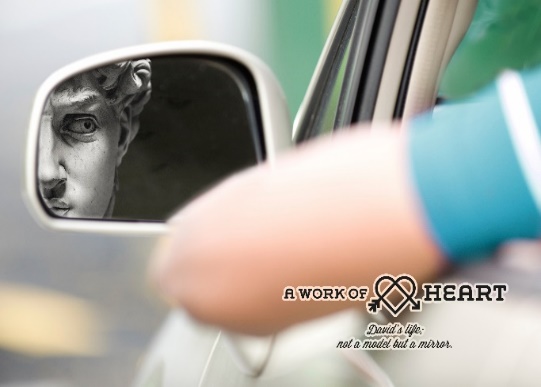 November 9, 2014Pastor WayneLife Group QuestionsRead 2 Samuel 4:4 and 2 Samuel 9Mephibosheth was a victim of terrible circumstances.  He was crippled through no fault of his own and living in desolate Lo Debar.  Describe what he may have felt?Who are the people in today’s society who may feel like Mephibosheth?Is there a difference between being a victim and having a victim mentality?  When are you tempted to have a victim mentality?King David takes Mephibosheth from being a victim – powerless and vulnerable – and gives him a new life.  How has King Jesus done that in your life?  How can you respond?David risked loving Mephibosheth and giving him power through land (wealth) and a place at his table (relationship).  What were the risks David took to be so vulnerable?	Who are the vulnerable people we know (or in the world) that we can risk loving? (through relationship or/and wealth)